NVWARC RALLYSUNDAY 29th NOVEMBER 2020Due to Wentworth Show being cancelled for 2020 our “NOVEMBER” Rally will now be a member only “Mock Show”. This will be an opportunity to get out and train in a supportive and encouraging environment. No ribbons will be presented on the day but an online presentation via the NWVARC Facebook page will occur at the conclusion of all events and places will be announced. Tests will be emailed or sent by messenger to riders after the event. All entries must be received by Tuesday 24th of November via Facebook Messenger or email, mlcollins1@bigpond.com. Payment to be made on the day. All riders must comply with the NWVARC & SECBoM COVID guidelines at all times. Further guidelines will be posted. To ensure we meet COVID guidelines start times for each event will be staggered.Events Include:FANCY STUFF To commence 9am (TBC)Members to ride in their graded classes, if not yet graded riders must select the one grade and ride in that grade for each eventClasses will be capped to comply with COVID guidelinesNo ribbons will be issued but places will be made on the day and also announced in our online presentationCLASSESLed Exhibit n.e.15hhLed Exhibit over 15hhRidden Mount Levels, Adv, 1 & 2Ridden Mount Level 3Ridden Mount Levels 4Ridden Mount Levels 5Rider, Adv, 1 & 2Rider Level 3Rider Level 4Rider Level 5Mount most suitable for HRCAV, Level Adv., 1 & 2 (Includes a small jump)Mount most suitable for HRCAV, Level 3 (Includes a small jump)Mount most suitable for HRCAV, Level 4 (Includes a small jump)Mount most suitable for HRCAV, Level 5 (Includes a small jump)NVWARC RALLYSUNDAY 29th NOVEMBER 2020STRESSAGETo commence at 10am (TBC)Members can ride a maximum of two tests on the one mountYou can ride multiple mounts if numbers and time permitTests for the Walk / Trot Unofficial and .1 and .3 tests in each level can be found here:https://hrcav.com.au/competitions/dressage-tests/POLE KNOCKINGTo commence at 12:30pm (TBC)Members can ride a maximum of three rounds on the one mountYou can ride multiple mounts if numbers and time permitsClassesExtra level added – Level 6 - max of 30cm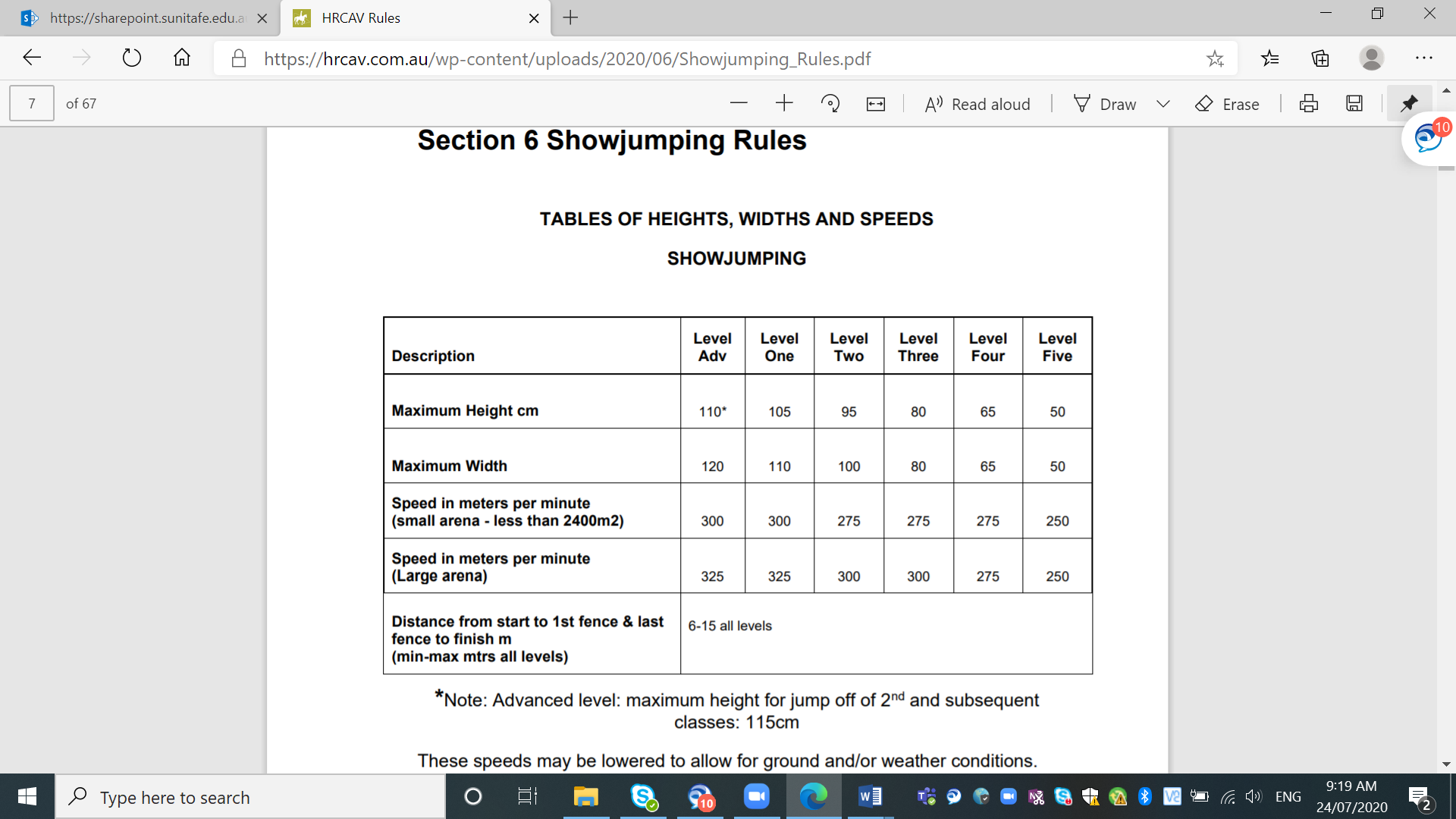 Please contact Lara Collins on 0427 487 246 or Nicky Neyland on 0421 523 004 orPM on FaceBook if you have any questions.Entry Form – November Rally “Mock Show”Rider Name:Contact Number:Horse/s:1.1.Horse/s:2.2.Horse/s:3.3.Fancy StuffFancy StuffPlease tick which event you will enterLed Exhibit n.e.15hhLed Exhibit n.e.15hhLed Exhibit over 15hhLed Exhibit over 15hhRidden Mount Levels, Adv, 1 & 2Ridden Mount Levels, Adv, 1 & 2Ridden Mount Level 3Ridden Mount Level 3Ridden Mount Levels 4 Ridden Mount Levels 4 Ridden Mount Levels 5Ridden Mount Levels 5Rider, Adv, 1 & 2Rider, Adv, 1 & 2Rider Level 3Rider Level 3Rider Level 4Rider Level 4Rider Level 5Rider Level 5Mount most suitable for HRCAV, Level Adv., 1 & 2 (Includes a small jump)Mount most suitable for HRCAV, Level Adv., 1 & 2 (Includes a small jump)Mount most suitable for HRCAV, Level 3 (Includes a small jump)Mount most suitable for HRCAV, Level 3 (Includes a small jump)Mount most suitable for HRCAV, Level 4  (Includes a small jump)Mount most suitable for HRCAV, Level 4  (Includes a small jump)Mount most suitable for HRCAV, Level 5 (Includes a small jump)Mount most suitable for HRCAV, Level 5 (Includes a small jump)StressagePlease circle your grade and the tests you would like to doStressagePlease circle your grade and the tests you would like to doStressagePlease circle your grade and the tests you would like to doHorse Name:Grade1                   2                       3                    4                           5                      Walk / Trot1                   2                       3                    4                           5                      Walk / TrotNumber of tests.1                   .3.1                   .3Horse Name:Grade1                   2                       3                    4                           5                      Walk / Trot  1                   2                       3                    4                           5                      Walk / Trot  Number of tests.1                   .3.1                   .3Horse Name:Grade:1                   2                       3                    4                           5                      Walk / Trot  1                   2                       3                    4                           5                      Walk / Trot  Number of tests.1                   .3.1                   .3Pole KnockingPlease circle the level  you would like to do – Max of three roundsPole KnockingPlease circle the level  you would like to do – Max of three roundsPole KnockingPlease circle the level  you would like to do – Max of three roundsHorse Name:Level:1                   2                       3                    4                           5                          61                   2                       3                    4                           5                          6Horse Name:Level:1                   2                       3                    4                           5                          61                   2                       3                    4                           5                          6Horse Name:Level:1                   2                       3                    4                           5                          61                   2                       3                    4                           5                          6